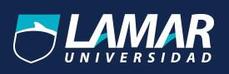 	UNIVERSIDAD GUADLAJARA LAMAR.MEDCINA BASADA EN EVIDENCIA.DR. SANDRASantiago Basulto Renteria.8:BISSSTE – Hospital Regional Valentín Gomes Farías.19 – noviembre de 2014.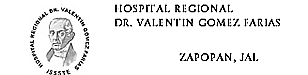 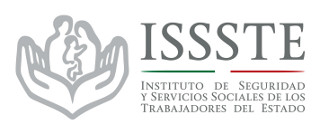 Instrucciones:Analizar el artículo de Meta análisis de acuerdo a la tabla 2.4Objetivo primario de un meta análisis.¿Se definió la pregunta claramente?Si se definió ya que analizara la relación tabaquismo EPT y su relación ¿Se especificó la condición que se estudia?Si se especificaron ya que analizara en pacientes con enfermedad de Parkinson. ¿Se especificó la edad de la población y escenario en el cual se realiza?Si  se especifico Búsqueda y selección de artículos.¿Se especificó la estrategia utilizada en la búsqueda de los artículos?Si  se especificó.¿Se definieron a priori los criterios de elegibilidad de los artículos?Si  se definieron, porque hubo criterios de inclusión.¿Fueron apropiados los criterios utilizados para seleccionar los artículos de inclusión?Si  fueron apropiados.¿Se evaluó la valides de los artículos incluidos?Si  se evaluó la valides.¿Fueron los estudios hechos al azar?No, fueron seleccionados.¿Se identificaron los sesgos de los artículos incluidos?Si  se identificaron.¿Son los métodos lo bastante explícitos para asegurar reproductibilidad?Si. ¿Cuál fue el periodo de publicación evaluado?Hasta enero de 2003.¿Se incorporaron meta análisis en diferentes lenguajes o solo en Ingles?No se aplicó ninguna restricción de idioma.¿Fue el tamaño de la población suficiente?No se especifica.¿Fue el tiempo de seguimiento suficiente para dar una condición valida?No especifica.¿Fueron los tratamientos o exposiciones similares?No fueron similares.¿Se tiene información completa de los métodos utilizados en cada estudio?No se tiene información.¿Se tiene información de estudios no publicados?No se tiene información.Extracción de datos.¿Se realizó una extracción cuidadosa de los datos?Si se realizó.¿Fueron entrenadas las personas encargadas de extraer los datos? No especifica.¿Fueron los encargados de la extracción segados a las fuentes y a los autores? No fueron segados porque ellos seleccionaron los artículos.¿Fueron los resultados de los estudios de utilidad clínica? No fueron de utilidad clínica.¿Pueden los resultados del estudio ser aplicados clínicamente en el manejo de los pacientes? No.¿Cuáles son los beneficios, daños y costos?No se especifican ninguno de los puntos.Análisis estadístico. ¿Se realizó una prueba de homogeneidad?Si, la prueba chi al cuadrado.¿Se utilizó el análisis de efectos al azar, especialmente si la prueba de homogeneidad fue positiva? No se utilizó.¿Se proporcionaron los intervalos de confianza del estimado global? Si se proporcionaron. ¿Se determinaron los factores que más influenciaron el resultado?Si se determinaron.¿Se hizo metargresión?No se hizo.